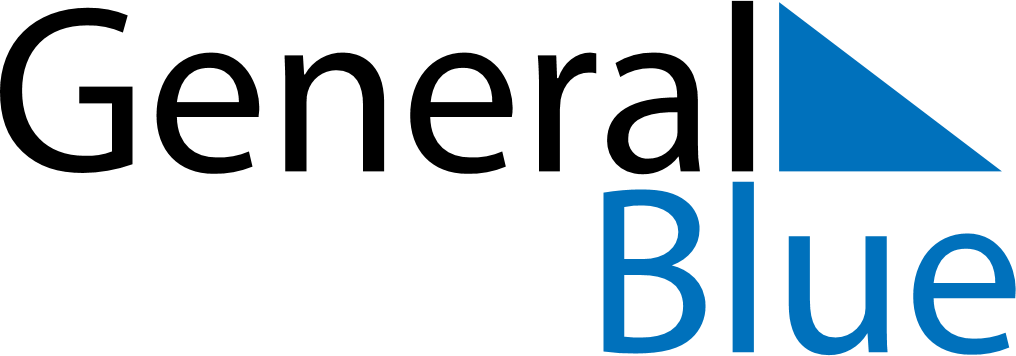 May 2021May 2021May 2021May 2021TogoTogoTogoMondayTuesdayWednesdayThursdayFridaySaturdaySaturdaySunday112Labour DayLabour Day345678891011121314151516Ascension DayEnd of Ramadan (Eid al-Fitr)17181920212222232425262728292930Whit Monday31